ПРИГЛАШЕНИЕ №246к участию в конкурсе с неограниченным участием Дата: «17» ноября 2023 г.ЗАО «Альфа телеком» (далее - Компания) приглашает правомочных поставщиков представить свои конкурсные заявки на закупку: подарочных корзин с наполнением (далее Приглашение).Описание предмета закупки, характер, перечень, количество, место и сроки поставки, требования, предъявляемые к поставщикам и иные требования установлены в Требованиях к закупке (приложение 1 к Приглашению).Для участия в конкурсе необходимо:Вложенный файл (конкурсная заявка) не должен превышать 10мб, в случае превышение рекомендуется разделить и отправить несколькими сообщениями (письмами).- Заявки, направленные с использованием облачных файлообменников не принимаются и не рассматриваются.При наличии вопросов по настоящему Приглашению поставщик может обратиться в Компанию по электронному адресу: tender@megacom.kg за получением разъяснений, но не позднее 3 рабочих дней до истечения окончательного срока представления конкурсных заявок. Разъяснения направляются обратившемуся поставщику по электронной почте, с которой был получен запрос, не позднее трех календарных дней с момента получения запроса. При необходимости, Компания вправе внести изменения в настоящее Приглашение путем издания дополнений в любое время до истечения окончательного срока представления конкурсных заявок, но в любом случае не позднее 3 (трех) рабочих дней. Компания может перенести окончательную дату подачи конкурсных заявок на более поздний срок, если вносятся поправки в настоящее Приглашение, о чем Компания информирует путем размещения соответствующей информации на официальном сайте Компании и информационном ресурсе, где было размещено объявление о проведении настоящего конкурса.    Порядок подачи конкурсной заявки.  Поставщику, желающему участвовать в конкурсе необходимо согласно Требованиям к закупке (приложение 1 к Приглашению) заполнить конкурсную заявку (приложение 2 к Приглашению), приложить требуемые копии документов, установить к ним пароль доступа и отправить в электронном виде на электронную почту, указанную в п. 1 Приглашения, не позднее установленного срока. При этом, Поставщик обязуется сообщить/направить Компании пароль доступа не позднее установленного срока и вышеуказанным способом. Каждый участник конкурса может подать только одну конкурсную заявку. Компания может установить фиксированную сумму гарантийного обеспечения конкурсной заявки (далее – ГОКЗ). Срок действия ГОКЗ должен совпадать со сроком действия конкурсной заявки. Данное требование устанавливается при необходимости. ГОКЗ вносится в размере и форме, предусмотренных в конкурсной документации.ГОКЗ возвращается не позднее трех рабочих дней в случаях:1) истечения срока действия конкурсной заявки, указанного в конкурсной документации;2) заключения договора и предоставления ГОИД, если предоставление такого гарантийного обеспечения предусмотрено в конкурсной документации;3) отзыва конкурсной заявки до истечения окончательного срока представления конкурсных заявок;4) прекращения процедур закупок без заключения договора.5. Гарантийное обеспечение конкурсной заявки закупающей организацией удерживается в случаях:1) отказа подписать договор на условиях, предусмотренных в конкурсной заявке победителя, за исключением случаев, если такой отказ связан с введением режима чрезвычайной ситуации или чрезвычайного положения, при условии опубликования объявления о закупке до введения таких режимов;2) отказа предоставить гарантийное обеспечение исполнения договора;3) отзыва конкурсной заявки после ее вскрытия и до истечения срока ее действия;4) изменения условий конкурсной заявки после вскрытия конвертов с конкурсными заявками.Конкурсные заявки, поданные поставщиками позднее указанного срока и/или заявки, к которым не сообщен пароль до установленного срока, не принимаются и не рассматриваются. Подавая свою конкурсную заявку, поставщик тем самым выражает свое согласие на все условия, указанные в проекте (-ах) договора (-ов) (Приложение 3 к Приглашению).Не допускается внесение изменений в конкурсные заявки после истечения срока их подачи.Поставщик, подавший конкурсную заявку, может присутствовать на вскрытии конкурсных заявок. На вскрытии конкурсных заявок оглашается цена конкурсной заявки, а также список документов, приложенных к конкурсной заявке, и вносится в протокол вскрытия. Во время оценки конкурсных заявок Компания вправе обратиться к поставщику за разъяснениями по поводу его конкурсной заявки. Запрос о разъяснениях и ответ на него должны подаваться в письменном виде по электронной почте.Оценка конкурсных заявок осуществляется в соответствии с процедурами и критериями, предусмотренными в Требованиях к закупке (приложение 1 к Приглашению). Компания вправе запросить у поставщика исправление арифметических ошибок, допущенных в конкурсной заявке. В случае если по итогам проведенной оценки поставщиками предоставлены конкурсные заявки с одинаковыми ценами и условиями, отвечающие требованиям конкурсной документации, то Компания направляет поставщикам, представившим одинаковые цены запрос по электронной почте о возможности снижения цены (предоставления скидки), выигравшей конкурсной заявкой считается заявка поставщика, предоставившего наименьшую цену (наибольшую скидку). В случае если после снижения цены (предоставления скидки) поставщики представили одинаковые предложения (цена, скидка), то победитель определяется посредством случайной выборки. Компания отклоняет конкурсную заявку в случаях, если:- участник, представивший конкурсную заявку, не соответствует квалификационным требованиям, установленным в Требованиях к закупке (приложение 1 к Приглашению);- конкурсная заявка по существу не отвечает требованиям, установленным в Требованиях к закупке (приложение 1 к Приглашению);- технические параметры, предложенные в конкурсной заявке, не соответствуют технической спецификации, установленной в Требованиях к закупке (приложение 1 к Приглашению);- поставщик представил более одной конкурсной заявки;- поставщик не предоставил гарантийное обеспечение конкурсной заявки;- цена конкурсной заявки превышает планируемую сумму закупки;- в случае выявления конфликта интересов согласно п. 6.5 Правил организации и осуществления закупок в ЗАО «Альфа Телеком».Конкурс признается Компанией несостоявшимся в случаях, когда были отклонены все предложения поставщиков, не поступило ни одного предложения или минимальная цена по конкурсу превышает планируемую сумму закупки.Компания может отменить конкурс в любое время до заключения договора, если отпала необходимость в дальнейшем приобретении предмета закупки.Компания в течение двух рабочих дней с момента подведения итогов по конкурсу направляет поставщикам по электронной почте уведомления: победителю о том, что его заявка признана победившей, остальным участникам, что их заявки не признаны победившими.Поставщик, определенный победителем конкурса, должен подтвердить уведомление о признании его победителем в течение трех рабочих дней путем направления ответного письма по электронной почте.В случае нарушения победителем сроков: подтверждения заключения договора, подписания договора/возврата экземпляра договора Компании или внесения гарантийного обеспечения исполнения договора, Компания вправе заключить договор с поставщиком вторым в рейтинге.Поставщик, участвующий в конкурсе, имеет право подать жалобу Компании относительно требований конкурсной документации не позднее двух рабочих дней до даты окончательного срока подачи конкурсных заявок или проведенной оценки по конкурсу не позднее двух рабочих дней после подведения итогов по конкурсу. Жалоба поставщика рассматривается Компанией в срок до 3-х рабочих дней. В случае несогласия поставщика с решением Компании по жалобе, поставщик вправе обратиться в судебные органы.Поставщик отстраняется от участия в процессе закупок в случае наличия поставщика в Базе данных ненадежных поставщиков Компании.Приложение:Требования к закупке - Приложение №1;Форма конкурсной заявки - Приложение №2;Проект договора - Приложение №3.Руководитель отдела по закупкам 						Таалайбек кызы А.Исп.: К. ТемирбековТел: 0312 905 244Приложение 1 к ПриглашениюТребования к закупкеБАНКОВСКИЕ РЕКВИЗИТЫдля внесения ГОКЗ и ГОИДПримечание: Расходы, связанные с банковским переводом, несет победитель конкурса.Приложение 2 к ПриглашениюФорма______________________ /_____________________/ ___________________(ФИО) 			(должность)		(подпись и печать)«____» ___________ 2023 года           (дата заполнения) Приложение 3 к ПриглашениюПроект договора________________, в дальнейшем именуемое «Поставщик» в лице ________________________, действующего на основании Устава, с одной стороны, иЗАО «Альфа Телеком», в дальнейшем именуемое «Покупатель» в лице Генерального директора Куренкеева А. С., действующего на основании Устава, с другой стороны, далее совместно именуемые «Стороны», а отдельно как указано выше или «Сторона», заключили настоящий Договор на поставку товарно-материальных ценностей (далее - Договор) о нижеследующем: Предмет договораПоставщик обязуется поставить подарочные наборы (корзины), в составе которых кондитерские изделия, чай, кофе, фрукты, алкогольные напитки и аксессуары для оформления (далее Продукция), в соответствии со Спецификацией (Приложение №1 к настоящему Договору), а Покупатель обязуется своевременно принять ее и оплатить, согласно условиям, предусмотренным настоящим Договором. Наименование, описание, количество, сроки поставки, требования к Продукции и другие условия определяются в Спецификации к настоящему Договору. Продукция поставляется Поставщиком на склад Покупателя в полном объеме, силами и средствами Поставщика по адресу, указанному в Спецификации.Права и обязанности сторонОбязанности Поставщика:Поставить Продукцию в строгом соответствии с требованиями, указанными в Спецификации.Перед поставкой основной партии Продукции предоставить Покупателю для утверждения сигнальный образец каждого вида Продукции, указанного в Спецификации, за свой счет. При этом только после утверждения сигнального образца Покупателем, путем подписания Акта утверждения сигнального образца Продукции (Приложение №3), Поставщик осуществляет поставку основной партии Продукции по утвержденному образцу. В случае наличия каких-либо замечаний со стороны Поставщика внести соответствующие изменения/дополнения и снова предоставить образец на утверждение.Только утвержденный образец может войти в стоимость и количество основной партии.Перед непосредственной поставкой Продукции на склад Покупателя провести предварительную выбраковку Продукции (проверку качества Продукции) на своей территории и своими силами.Продукция доставляется 1 (один) раз в соответствии с количеством, определенным в Спецификации без дробления поставки партиями (По каждому Лоту).Информировать Покупателя о ходе выполнения работ по поставке Продукции по настоящему Договору.Обеспечить со своей стороны конфиденциальность информации, ставшей известной в результате исполнения условий настоящего Договора.Поставлять Продукцию согласно утвержденному Покупателем сигнальному образцу надлежащего качества и в сроки, установленные Сторонами в Спецификации. Заказ по каждому Лоту считается выполненным с даты подписания Сторонами Актов приемки-передач Продукции по данному Лоту. Доставка готовой Продукции на склад Покупателя производится за счет собственных сил и средств Поставщика.В случае поставки некачественной (бракованной) Продукции, не соответствующей Спецификации и утвержденному образцу, Поставщик обязан безвозмездно заменить такую продукцию на продукцию надлежащего качества или устранить по требованию Покупателя любые недостатки и несоответствия в течение 10 (десяти) календарных дней с даты подписания Акта несоответствия.  Замена, вывоз бракованной/несоответствующей продукции, а также доставка новой продукции осуществляется силами и за счет Поставщика.В случае нарушения сроков поставки Продукции, сроков замены некачественной Продукции на качественную, устранения других несоответствий Продукции Спецификации, по требованию Покупателя выплатить неустойку в размере 0,1% от общей стоимости Договора, за каждый календарный день просрочки, но не более 5% от общей стоимости договора.  В случае неисполнения или ненадлежащего исполнения обязательств и отказа Покупателем в этой связи от приемки некачественной Продукции или Продукции, не соответствующей Спецификации, а также утвержденным образцам поставщик выплачивает Покупателю штраф в размере 10% от суммы поставки всей продукции, утвержденной в Спецификации, в течение 10 календарных дней с даты получения от Покупателя соответствующего уведомления.Немедленно, письменно и обоснованно сообщать Покупателю об обстоятельствах, препятствующих (или тех, которые могут препятствовать) надлежащему исполнению обязательств по настоящему Договору.Нести все расходы прямо или косвенно связанные с ввозом, доставкой, заменой не качественной Продукции, разгрузкой продукции Покупателя.   Наносить товарный знак (логотип) Покупателя на Продукцию в соответствии с параметрами (цветовой гаммой, размерами, приведенного текста и т.п.), описанными в Спецификации и утвержденном образце. По завершению поставки Продукции направить в адрес Покупателя подписанные (со своей стороны) Акты приемки-передач Продукции по количеству и качеству для утверждения и подписания Покупателем с учетом ст.3 настоящего Договора.В случае привлечения третьих лиц для исполнения обязательств по настоящему Договору, обеспечить выполнение ими условий настоящего Договора и нести ответственность за их действия как за свои собственные.Поставщик вправе:Консультироваться с Покупателем по всем вопросам, связанным с поставкой Продукции.По согласованию с Покупателем привлекать к исполнению своих обязательств по настоящему договору третьих лиц, при этом ответственность за действия третьих лиц несет Поставщик.  Обязанности Покупателя:Своевременно производить оплату за поставляемую Поставщиком Продукцию согласно разделу 4 настоящего Договора.Согласовывать предоставленные Поставщиком сигнальные образцы в срок не позднее 2 (двух) рабочих дней либо в этот же срок предоставить свои мотивированные требования к изменению Продукции согласно Спецификации.Покупатель вправе:Отказаться от приемки некачественной Продукции или Продукции не соответствующей Спецификации, а также утвержденным Покупателем образцам. Внести изменения в Спецификацию, в том числе отказаться от поставки части Продукции, не позднее 10 (десяти) рабочих дней с даты подписания Договора. В одностороннем порядке отказаться от поставки в случае нарушения Поставщиком сроков поставки Продукции, указанных в Спецификации. При этом Поставщик выплачивает неустойку в соответствии с условиями настоящего Договора.Порядок приема-передачи ПродукцииПоставщик поставляет Продукцию в срок, указанный в Спецификации к настоящему Договору, по накладной. Сигнальный образец Продукции утверждается путем подписания Сторонами Акта утверждения сигнального образца (Приложение №3). Сигнальный образец представляется Покупателю в срок не позднее 2 календарных дней с даты подписания настоящего Договора. Рабочими днями считаются дни с понедельника по пятницу включительно. Общенациональные и общегосударственные праздники Кыргызской Республики считаются нерабочими днями.Поставщик уведомляет Покупателя за 2 (два) рабочих дня до предполагаемой даты поставки, посредством электронной почты (e-mail zhiakmatova@megacom.kg) о готовности произвести поставку Продукции на склад. Адрес электронной почты Поставщика: ________ Прием и проверка Покупателем Продукции производится после доставки Продукции Поставщиком по накладной на склад Покупателя по адресу: г.Бишкек, ул.Суюмбаева 123, в течение 10 (десяти) рабочих дней с даты его поступления на склад Покупателя совместно с уполномоченным представителем Поставщика. При этом требования п.2.1.3. Договора Поставщик обязан выполнить до поставки Продукции на склад Покупателя.Сторонами проверяется соответствие Продукции Спецификации и отсутствие повреждений и дефектов. По окончании проверки Сторонами подписываются Акты приемки – передач продукции. В случае обнаружения дефектов и несоответствий Продукции Спецификациям и сигнальному образцу, включая поврежденную упаковку Продукции, Покупатель вправе при наличии таковой, принять ту часть Продукции, которая соответствует установленным требованиям. При этом подписывается Акт несоответствия.В случае обнаружения бракованной Продукции или наличия претензий к качеству и количеству Продукции сторонами оформляется Акт несоответствия Продукции, с указанием изъянов/несоответствий Продукции. Вывоз несоответствующей продукции осуществляется Поставщиком самостоятельно в срок не позднее 10 (десяти) рабочих дней с даты Акта несоответствия продукции. Замена несоответствующей продукции производится в порядке и сроки, указанные в п.2.1.8. настоящего Договора.По завершению поставки и при отсутствии претензий по итогам проверки согласно п.3.4. Договора, Поставщик подготавливает и направляет в адрес Покупателя 2 экземпляра Акта приемки-передачи Продукции по каждому Лоту отдельно, который Покупатель подписывает и 1 экземпляр которого направляет Поставщику. В случае отказа от подписания Покупатель направляет мотивированный отказ не позднее з (трех) рабочих дней с момента получения Акта от Поставщика.Поставщик гарантирует, что Продукция является свободной от прав и притязаний любых третьих лиц, не состоит под запретом, арестом и иным обременением и не является предметом судебного разбирательства.Право собственности на Продукцию от Поставщика к Покупателю переходит с даты подписания Актов приемки-передач обеими сторонами по каждому Лоту.Любые претензии Покупателя к Поставщику в отношении качества и количества поставленной Продукции и требования устранения его недостатков, в том числе и на скрытые недостатки и дефекты, должны быть заявлены Покупателем в течение 2 (двух) месяцев с даты подписания Акта приема передачи Продукции.  Стоимость и порядок расчетовОбщая стоимость договора составляет __________ с учетом всех налогов и сборов, предусмотренных для данных правоотношений, в том числе НДС составляет _________ при этом, стоимость каждого отдельного заказа устанавливается согласно Спецификации.100 % оплата поставляемой Поставщиком Продукции осуществляется, в течение 10 (десяти) банковских дней с даты подтверждения Покупателем счет-фактур, выставленных Поставщиком в системе ЭСФ на основании и датой подписанных в двустороннем порядке Актов приемки-передач Продукции по каждому Лоту.Расчет производится в национальной валюте Кыргызской Республики (сомах) путем перечисления денежных средств на расчетный счет Поставщика, указанный в настоящем Договоре.Ответственность СторонЗа нарушение срока поставки, указанного в Спецификации, Поставщик оплачивает Покупателю неустойку в размере, установленном в п.2.1.9. Договора.В случае поставки Продукции с существенными отклонениями от сигнального образца и Продукции, не соответствующей Спецификации, Покупатель имеет право отказаться от приемки Продукции, как от всей партии в целом, так и ее части и требовать выплаты неустойки/штрафа установленного в п. 2.1.10. Договора.	В случае причинения Покупателю ущерба в результате неисполнения или ненадлежащего исполнения обязательств, указанных в пункте 1.1. настоящего Договора, Поставщик несет ответственность в полном объеме причиненного ущерба.В случае нарушения Покупателем своих обязательств по оплате и при условии надлежащего исполнения Поставщиком своих обязательств по Договору, Поставщик имеет право требовать начисления неустойки в размере 0,1% от суммы задолженности за каждый календарный день просрочки, но не выше 5% от суммы задолженности.Ответственность Сторон, не предусмотренная в настоящем Договоре, определяется в соответствии с действующим законодательством Кыргызской Республики.Оплата неустойки не освобождает Стороны от выполнения возложенных на них обязательств настоящим Договором и Спецификацией от устранения допущенных Сторонами нарушений.Претензии по оплате неустойки и штрафов оформляются в письменном виде.  Форс-мажорСтороны освобождаются от ответственности, за частичное или полное неисполнение обязательств по настоящему Договору, при условии соблюдения п. 6.4. и 6.6. настоящего Договора, если это неисполнение явилось следствием обстоятельств непреодолимой силы (форс-мажор), которые соответствующая Сторона не могла ни предвидеть, ни предотвратить разумными мерами при той степени добросовестности, осмотрительности и заботливости, какая от нее требовалась по характеру соответствующего обязательства.К обстоятельствам непреодолимой силы относятся следующие, но не ограничиваются ими: наводнение, пожар, землетрясение, взрыв, шторм, оседание почвы и иные явления природы, эпидемии, а также война или военные действия, массовые беспорядки, принятие органами государственной власти или управления решения, акта, повлекшего невозможность исполнения настоящего Договора, в т. ч. наложение ареста на имущество/расчетные счета Сторон.В случае, когда форс-мажорные обстоятельства преодолены, действие настоящего Договора продлевается на Срок исполнения обязательств Сторон продлевается на срок равный продолжительности периоду действия форс-мажорных обстоятельств.О наступлении форс-мажорных обстоятельств, а также о предполагаемом сроке их действия, Сторона, для которой такие обстоятельства наступили, извещает в письменной форме другую Сторону, по возможности немедленно, но не позднее 5 (Пяти) рабочих дней с момента их наступления.  При отсутствии возможности отправить извещение в письменной форме, извещение подлежит отправлению в электронном виде на электронный адрес, указанный в настоящем Договоре. Не извещение или несвоевременное извещение о наступлении таких обстоятельств лишает права ссылаться на форс-мажорные обстоятельства.Если форс-мажорные обстоятельства продолжаются более 3 (Трех) месяцев подряд, любая из Сторон вправе расторгнуть настоящий Договор, уведомив другую Сторону об этом не менее чем за 10 (Десять) рабочих дней до расторжения. Сторона, ссылающаяся на форс-мажорные обстоятельства, в течение 30 (Тридцати) календарных дней с момента окончания обстоятельств непреодолимой силы, обязана предоставить для подтверждения их наступления и прекращения другой Стороне документ соответствующего компетентного органа (для КР – Торгово-промышленная палата).КонфиденциальностьСтороны согласились, что условия настоящего Договора, факт его заключения, коммерческая, финансовая, технологическая, техническая информация (вне зависимости от способа предоставления) и иная информация,  относящаяся прямо или косвенно к одной из сторон, которая ее раскрывает (далее Передающая сторона), а также любая другая информация, ставшая известной Сторонам в ходе исполнения настоящего Договора является Конфиденциальной информацией и предназначена исключительно для пользования Сторонами в целях надлежащего исполнения настоящего Договора. Каждая из Сторон обязуется соблюдать конфиденциальность в отношении информации, полученной от другой Стороны (далее Получающая сторона) и не разглашать ее третьим лицам без получения письменного согласия Передающей стороны. Стороны обязуются в течение срока действия настоящего Договора и в течение 5 (пяти) лет после его прекращения хранить в тайне Конфиденциальную информацию.Требования п. 7.1. Договора не распространяются на информацию, которая: - на момент разглашения являлась общеизвестной/общедоступной информации во время ее получения; - была получена в любое время из другого источника без каких-либо ограничений относительно ее распространения или использования;  - была известна Получающей стороне или находилась в ее распоряжении до ее получения;- подлежит разглашению в соответствии с требованием и/или предписанием соответствующего государственного органа на основании законодательства. Гарантии СторонКаждая из Сторон, заключая настоящий Договор, подтверждает и гарантирует, что:- является действующей по законодательству Кыргызской Республики/страны пребывания, должным образом зарегистрированной и поставленной на учет во все компетентные государственные органы Кыргызской Республики/страны пребывания;- лицо, заключающее настоящий Договор от ее имени, обладает всеми необходимыми полномочиями на его заключение на момент подписания настоящего Договора;Каждая Сторона самостоятельно несет ответственность за нарушение п. 8.1 настоящего Договора, а также за последствия, наступившие ввиду такого нарушения. Каждая Сторона самостоятельно несет ответственность за своевременное оформление и продление сроков действия всех необходимых разрешений/лицензий и иных документов, необходимых для осуществления деятельности, предусмотренной настоящим Договором.Гарантийное обеспечение исполнения договораПоставщик в течение 5 (пяти) банковских дней с момента заключения Договора перечисляет на расчетный счет Покупателя гарантийное обеспечение исполнения Договора (ГОИД) в размере 4% (четыре) от стоимости Договора, что составляет 139 421,2 (сто тридцать девять тысяч четыреста двадцать один сом два тыйына) сомов. Гарантийное обеспечение вносится Поставщиком на расчетный счет Покупателя, указанный в Договоре для перечисления гарантийного обеспечения.В случае отказа Покупателем от исполнения Договора ввиду невыполнения Поставщиком работ/поставки и/или не устранения дефектов или несоответствий в установленные сроки или в случае причинения ущерба Покупателю невыполнением или ненадлежащим выполнением поставки Покупатель вправе в безакцептном порядке удержать сумму гарантийного обеспечения исполнения договора. В случае начисления Поставщику неустойки в случаях, установленных в настоящем Договоре, Покупатель имеет право в безакцептном порядке удержать начисленные неустойки из суммы ГОИД и/или суммы подлежащей оплате.Оставшаяся сумма гарантийного обеспечения исполнения договора, после удержания из ГОИД неустоек согласно п. 9.3 Договора, возвращается Поставщику в течение 5 (пяти) банковских дней со дня подписания Акта приема-передачи Продукции. Порядок разрешения споровСпоры и/или разногласия, возникающие вследствие или в связи с исполнением настоящего Договора, будут разрешаться Сторонами путем переговоров.Все претензии Сторон должны быть оформлены в письменном виде и подписаны уполномоченными лицами.Сторона, получившая претензию, обязана предоставить другой Стороне ответ в течение 10 (Десяти) календарных дней со дня получения претензии или в срок, указанный в претензии.При не достижении согласия между Сторонами, спор подлежит рассмотрению и разрешению в судебном порядке в соответствии с действующим законодательством Кыргызской Республики в судах Кыргызской Республики.Cрок действия Договора и условия расторжения ДоговораНастоящий Договор вступает в силу с даты его подписания обеими сторонами и действует до полного исполнения обязательств.Покупатель может отказаться от исполнения Договора в одностороннем порядке путем направления соответствующего письменного уведомления за 10 календарных дней до предполагаемой даты расторжения настоящего Договора. При этом досрочное расторжение Договора не освобождает Поставщика от выплаты штрафных санкций и неустоек согласно настоящего Договора.Заключительные положенияНастоящий Договор составлен в 2-х подлинных экземплярах, имеющих равную юридическую силу, по одному экземпляру для каждой Стороны.Договор, приложения и дополнительные соглашения к нему, а также документы, составленные Сторонами во исполнение условий Договора, могут быть подписаны с использованием факсимильного воспроизведения подписи либо иного аналога собственноручной.Любые изменения и/или дополнения и/или приложения к настоящему Договору оформляются Сторонами в письменной форме, подписываются уполномоченными представителями обеих Сторон.Вся переписка Сторон, в том числе уведомления, извещения, претензии и пр. должны быть выполнены в письменной форме на бумажном носителе и направлены на адреса Сторон, указанные в Договоре, за исключением переписки, для которой прямо предусмотрен настоящим Договором обмен по электронной почте. Датой получения документов является дата, указанная в уведомлении о вручении или дата получения на официальном письме/уведомлении. Копии, скан версии документов для оперативного документооборота и своевременной оплаты оказанных услуг, должны быть направлены по факсу/электронной почте с последующим направлением оригиналов по почте.  Сторона, адрес и (или) банковские реквизиты которой изменились, обязана в 3-дневный срок с момента наступления указанных обстоятельств, сообщить по электронной почте об этих изменениях. В случае несвоевременного и (или) ненадлежащего уведомления стороной об указанных изменениях, переписка с использованием реквизитов, указанных в договоре, является надлежащей.В случае признания отдельных положений настоящего Договора недействительными, это не влияет на действительность его других положений.Контактные данные Сторон для взаимодействия по Договору:Название стороны13. Реквизиты и подписи сторонПриложение 1к Договору поставки 
№ _____  от «___» ________________ 2023г.Спецификация г. Бишкек 								«___»  ______________ 2023 г.Общая стоимость Договора: _________.Срок поставки: в течение 15 (пятнадцати) календарных дней с момента подписания договора.Доставка готовой Продукции на склад Покупателя по адресу г.Бишкек, ул.Суюмбаева, 123 производится за счет собственных сил и средств Поставщика.Приложение №2к Договору поставки № _____________ от «______»___________ 2023 годаФОРМААкт приема передачи Продукции:г. Бишкек 									«___»  ______________ 2023 г.________, в дальнейшем именуемое «Поставщик», в лице Генерального директора __________ действующего на основании Устава, с одной стороны, и ЗАО «Альфа Телеком», в дальнейшем именуемое «Покупатель», в лице Генерального директора Куренкеева А. С., действующего на основании Устава, с другой стороны, совместно именуемые далее «Стороны» в соответствии с Договором поставки №____________от «_______» ___________ 2023 года (далее Договор), составили настоящий Акт о нижеследующем:1. Поставщик поставил, а Покупатель принял Продукцию согласно нижеследующей таблице: 2. Поставка осуществлена в срок и соответствует условиям Договора. Стороны претензий друг к другу не имеют. 3. Настоящий акт составлен в двух экземплярах, имеющих одинаковую юридическую силу, по одному для каждой из Стороны. Итого общая сумма к оплате:_____Приложение №3к Договору поставки № _____________ от «______»___________ 2023 годаФОРМААкт утверждения сигнального образца Продукцииг. Бишкек									«___»  ______________ 2023 г._________, в дальнейшем именуемое «Поставщик», в лице Генерального директора ___________ действующего на основании Устава, с одной стороны, и ЗАО «Альфа Телеком», в дальнейшем именуемое «Покупатель», в лице Генерального директора Куренкеева А. С., действующего на основании Устава, с другой стороны, совместно именуемые далее «Стороны» в соответствии с Договором поставки №____________от «_______» ___________ 2023 года (далее Договор), составили настоящий Акт о нижеследующем:Во исполнение условий Договора Стороны утвердили сигнальный образец нижеследующей Продукции:От имени Поставщика:                                                               От имени Покупателя:  Представитель:                                                                            Представитель:_______________      ФИО                                                         _________________ФИОПодать конкурсную заявкув электронном виде согласно Требованиям к закупке (приложение 1)с установлением пароля доступаПо эл. адресу:tender@megacom.kgДата окончания приема конкурсных заявок:27.11.2023г. 09:59 часов (GMT+6)Направить пароль для доступа к конкурсной заявкеПо электронному адресу:tender@megacom.kgДата окончания приема паролей к конкурсным заявкам:27.11.2023г. с 10:00 до 11:59 часов (GMT+6)Вскрытие конкурсных заявок состоится:по адресу: г. Бишкек, ул. Суюмбаева, 123;ДАТА и Время вскрытия конкурсных заявок: 27.11.2023г. в 12:00 часов (GMT+6)1.Общие требования:Общие требования:1.1Язык конкурсной заявкиРусский1.2Условия и место поставкиПоставщик должен доставить и произвести разгрузку продукции на склад за счет собственных сил и средств по адресу: Кыргызская Республика, г. Бишкек, ул. Суюмбаева 1231.3Срок поставки Не более 15 календарных дней с даты заключения Договора1.4Условия оплаты100 (сто) % от цены договора выплачиваются в течение 15 банковских дней со дня выставления электронной счет-фактуры в автоматизированной системе УГНС, после подписания сторонами Акта приема-передачи.1.5Цена конкурсной заявки (коммерческое предложение)В цену, указанную участниками конкурса, должны быть включены все налоги, сборы и другие платежи взимаемые в соответствии с законодательством Кыргызской Республики, а также транспортные расходы с учетом доставки, разгрузки Продукции до места назначения Покупателя иные расходы по выполнению договорных обязательств.1.6Валюта конкурсной заявки/ДоговораСом Кыргызской Республики1.7Для юридических лиц: - Свидетельство о гос. регистрации/перерегистрации,- Устав;- приказ/решение/протокол об избрании/назначении исполнительного юр. лица (1-го лица);Приложить копии (в случае если, данные документы составлены на иностранном языке, необходимо предоставить дополнительно перевод на русском языке).1.8Для индивидуальных предпринимателей: 
предоставить копию Свидетельства о регистрации в качестве индивидуального предпринимателя или копию действующего патента (при этом вид деятельности должен совпадать с предметом и территорией закупки и охватывать минимум период до полной поставки товара и передачи по акту), копию страхового полиса.Приложить копии (в случае если, данные документы составлены на иностранном языке, необходимо предоставить дополнительно перевод на русском языке).1.9Доверенность на лицо, подписавшее конкурсную заявку и представляющее интересы участника в торгах (если она подписывается не исполнительным органом – руководителем компании); Приложить копию доверенности.1.10Регистр-й документ по НДС выданный налоговым органом КР (если участник является плательщиком НДС-12%).Приложить копии(в случае если, данные документы составлены на иностранном языке, необходимо предоставить дополнительно перевод на русском языке)1.11Срок действия конкурсной заявки, в календарных днях:60 календарных дней с даты вскрытия.1.12Форма гарантийного обеспечения конкурсной заявки (ГОКЗ)Не требуется1.13Контроль при исполнении договораКоличественный и качественный контроль при приемке продукции.1.14Размер и форма гарантийного обеспечения исполнения договора (ГОИД)Претенденту, которому будет присуждено право заключения договора, по итогам конкурса должен внести гарантийное обеспечение исполнения договора (ГОИД) в следующем размере:4,5 %;от общей суммы Договора в виде перечисления денежных средств на банковский счет Покупателя в течение 5 банковских дней с даты заключения Договора. Порядок возврата ГОИД определяется в Договоре.Форма внесения ГОИД: В виде перечисления денежных средств на банковский счет Покупателя.1.15Реквизиты банковского счета для внесения ГОИД  указаны в приложении № 1.1.16Критерии оценки * Победившей может быть признана Конкурсная заявка, отвечающая по существу требованиям конкурсной документации, квалификационным требованиям, техническим параметрам и имеющая наименьшую оцененную стоимость.** при определении оцененной стоимости, от общей стоимости конкурсной заявки, вычитается НДС (-12%), если участник-резидент КР является плательщиком НДС, соответственно  оценка заявок будет проводиться без учета НДС-12%.1.17Требование к упаковке Поставляемый товар должен иметь заводскую ненарушенную упаковку, предотвращающую порчу товара при транспортировке и хранении. Маркировка, упаковка товара должна соответствовать требованиям нормативно-технической документации, утвержденной в установленном порядке.1.18Срок для устранения дефектов/время реагирования на устранениеПоставщик должен обеспечить исправление дефектов, либо замену товара в день предъявления дефекта в течение 2 часов без каких-либо дополнительных затрат со стороны Покупателя.1.19Формы, которые необходимо заполнить поставщикуПриложения №21.20Сопутствующие услуги Доставка и упаковка должна быть в достаточной мере защищена от порчи (повреждения) при их перевозке до  Покупателя, в том числе сохранность товара в условиях низких температур1.21Условия ДоговораСм. проект Договора (Приложение № 3).1.22Выделяемая суммаЛот №1 – 2 331 250 сом1.22Выделяемая суммаЛот №2 – 80 740 сом1.23СертификатыНаличие международного сертификата ISO /ISF на поставляемую продукцию (на конфеты). Предоставить скан копию действующего Сертификата соответствия на продукцию (которые были выданы на территории Кыргызской Республике) либо Декларацию о соответствии таможенного союза (ЕАС)1.24Предоставить образец в день вскрытия конкурсных заявокПредоставить образцы товаров в обязательном порядке по участвуемым лотам на день вскрытия конкурсных заявок по адресу: г. Бишкек, ул. Суюмбаева, 1232.Квалификационные требования:Квалификационные требования:2.1Опыт аналогичных поставок за последние 2 (два) года, (в денежном выражении).Наличие опыта по характеру аналогичных поставок (товаров) за последние 2 (два) года на сумму не менее выделяемой суммы лота или эквивалент в других иностранных валютах. Подтвердить в виде и/или контракты, счет-фактуры, акт-приема передачи или в виде сведений о квалификации, в которых нужно указать общий объем поставок (сведения о квалификации должны быть представлены  на фирменном бланке и заверены подписью руководителя и печатью участника конкурса2.2Лицензия, выданная уполномоченным органомПо лоту №1. Предоставить сканированную копию действующей лицензии на право заниматься оборотом и хранением алкогольной продукции.* В случае участия в конкурсе простого товарищества, каждый его участник должен отвечать установленным квалификационным требованиям* В случае участия в конкурсе простого товарищества, каждый его участник должен отвечать установленным квалификационным требованиям3.Существенные требования/технические спецификации3.Существенные требования/технические спецификации3.Существенные требования/технические спецификации3.Существенные требования/технические спецификацииЛот №1 – Подарочные корзины с наполнениемЛот №1 – Подарочные корзины с наполнениемЛот №1 – Подарочные корзины с наполнениемЛот №1 – Подарочные корзины с наполнением№Подробное описание товаровАналогКол-во,1Бельгийские шоколадные конфеты - чудесные конфеты из белого и молочного бельгийского шоколада, имеющие вид морского конька и ракушек различной формы. Состав: сахар, растительный жир (пальмовый), масло какао, какао масса, обезжиренный алкализированный какао-порошок, сухое цельное молоко, лесные орехи, лактоза, сухая сыворотка (молочная), эмульгатор: лецитины; безводный молочный жир, ароматизатор.Может содержать незначительные следы других орехов и сои. Упаковка: картонная коробка. Масса нетто: 250 г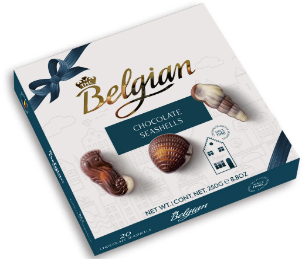 2 100 шт.2Ассорти конфет из молочного шоколада (какао мин. 30%). Состав: Сахар, растительные жиры, масло какао, цельное молоко сухое (8%), какао тертое, сухое обезжиренное молоко (2,8%), крошка печенья амаретто (2,5%; сахар, ядро абрикоса 18%, яичный белок, лактоза и молочные белки, ароматизаторы, разрыхлитель бикарбонат натрия), сухая молочная сыворотка, крошка меренги из какао (1%; сахар, пшеничный крахмал, обезжиренный какао-порошок 13%, пшеничная мука, подсолнечное масло, молочный белок, разрыхлитель: бткарбонат аммония, бикарбонат натрия; ванилин), растворимый кофе (0,5%) эмульгатор: соевый лецитин, ароматизаторы, натуральный ароматизатор (ванилин). Упаковка: картонная коробка Масса нетто: 220 г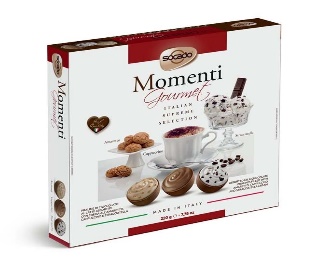 62 шт.3Ассорти печенья в шоколаде - нежнейшее печенье, покрытые высококачественным шоколадом. Состав: Мука пшеничная, шоколад белый 15% (сахар, какао-масло, молоко цельное сухое, молоко обезжиренное сухое, эмульгатор соевый лецитин, подсолнечный лецитин, жир молочный чистый), шоколад черный 13% (какао тертое, сахар, какао-масло, жир молочный чистый, эмульгатор лецитин), шоколад черный 12% (сахар, какао-масло, молоко цельное сухое, какао тертое, натуральный ароматизатор ванилин, эмульгатор лецитин), сахар, жир молочный чистый, ядра ореха миндаля целые 3%, ядра ореха арахиса измельченные 2%, шоколадная крошка 2% (сахар, какао тертое, молоко цельное сухое, какао-масло, эмульгатор лецитин), какао бобы, сироп глюкозный фисташки измельченные 1%, сироп сахарный инвертный, кокосовая стружка, крахмал пшеничный, какао-порошок с пониженным содержанием жира, клюква 0,5%, шоколад черный 0,2% (сахар, какао тертое, какао-масло, жир молочный чистый, эмульгатор соевый лецитин), порошок кокосовый, марципан (ядра ореха миндаля измельченные, сахар, сироп сахарный инвертный), разрыхлители теста: карбонат натрия, карбонат аммония, пирофосфаты; натруальный ароматизатор, сыворотка молочная сладкая сухая, соль, яичный порошок, эмульгатор соевый лецитин, моно- и диглицериды жирных кислот, мед 0,1%, молоко цельное сухое, порошок ежевики, экстракт ячменного солода, желатин, загуститель гуммиарабик, подсолнечное масло, яичный желток сухой, какао-масло, порошок сливочный, какао тертое, краситель сок бузины, регулятор кислотности лимонная кислота.Производитель: Германия Упаковка: картонная коробка Масса нетто: 245 г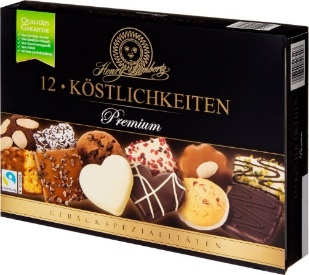 62 шт.4Швейцарский молочный шоколад с медово-миндальной нугойСостав: сахар, масло какао, молоко сухое цельное, какао тертое, мед (3%), жир молочный, миндаль (1,6%), эмульгатор (соевый лецитин), яичный белок, ароматизатор. В молочной шоколадной массе содержание общего сухого остатка какао - не менее 25%, сухого обезжиренного остатка какао - не менее 2,5%, сухого обезжиренного остатка молока - не менее 12%, молочного жира - не менее 2,5%. В картонной упаковке треугольной формы. Масса нетто: 360 г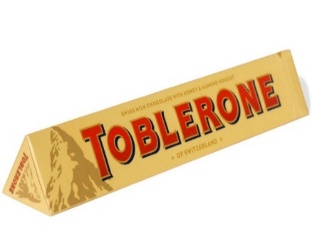 62 шт.5Ассорти изысканных шоколадных конфет пралине Состав: Сахар, масло какао, фундук, цельное сухое молоко, какао-масса, миндаль, декстроза, молочный жир, обезжиренное сухое молоко, лактоза, глюкозно-фруктозный сироп, инвертный сахар, грецкие орехи, фисташки, цедра апельсина, цедра лимона, сгущенное молоко, эмульгатор (соевый лецитин), винный спирт марк де шампань, пальмовое масло, этиловый спирт, вишневый бренди кирш, сухие сливки, кофе, ароматизатор, ферментный препарат (инвертаза), пшеница (мука, солод, крахмал), экстракт ячменного солода, ядра какао, соль, яичный белок, концентрат лимонного сока, какао-порошок с пониженным содержанием жира, косточки абрикоса, апельсиновое масло, загуститель (гуммиарабик), натуральный ароматизатор (ванилин), экстракт ванили, модифицированный крахмал.Производитель: Германия Упаковка: картонная коробка Масса нетто: 350 г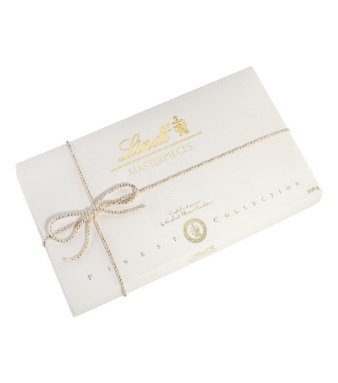 62 шт.6Круглые шоколадные конфеты, которые состоят из целого лесного ореха, заключенного в тонкую вафлю, наполненную ореховым кремом, покрытую молочным шоколадом и рублеными лесным и грецким орехами. Состав: молочный шоколад 30% (сахар, масло какао, тертое какао, сухое обезжиренное молоко, молочный жир, эмульгатор: лецитины, ароматизатор; общее содержание сухого остатка какао: не менее 42%), лесные орехи 28,5%, сахар, растительный жир, пшеничная мука, сухая молочная сыворотка, обезжиренный какао-порошок, эмульгатор: лецитины, разрыхлитель: гидрокарбонат натрия, соль, ароматизатор.Производитель: Германия Упаковка: картонная коробка Масса нетто: 269 г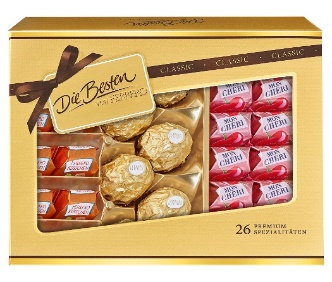 62 шт.7Бельгийский трюфель Состав: Растительный жир (кокосовый, пальмовый,ши, подсолнечный, рапсовый в различных пропорциях), сахар, обезжиренный алкализованный какао-порошок 13%, сухая сыворотка (молочная), какао-крупка (5%), эмульгатор: лецитины, ароматизатор. Может содержать незначительное количество орехов.В картонной упаковке в виде квадрата - белого цвета с рисунком трюфеля.Масса нетто: 200 г. Упаковка: картонная коробка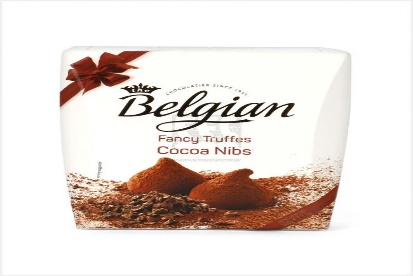 62 шт.8Леденцы со вкусом тропических фруктов в жестяной банкеСостав: Сахар, сироп глюкозы, регулятор кислотности: лимонная кислота, концентрированный фруктово-ягодный сок 0,2% (черника, яблоко, апельсин, абрикос, персик, киви, вишня, ежевика, малина, черная смородина, лимон, клубника, лайм), ароматизаторы, натуральный краситель (экстракт паприки и куркумы). Масса нетто: 180 г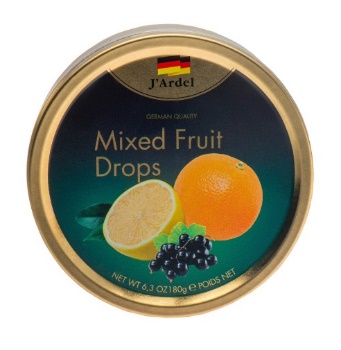 62 шт.9Полусладкий винный напиток Сорта винограда: Белые сорта винограда 100% Крепость: 7,5% Объем: 0,75л. Цвет: напиток бледно-соломенного цвета; глубина цвета: бледное; насыщенность: легкое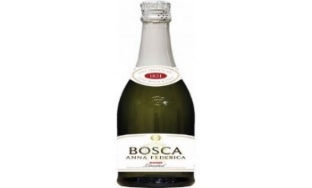 2 162 шт.10Газированный напиток с освежающим вкусом коктейля мохито.Состав: сахар, сок лайма 3%, натуральные ароматизаторы, регуляторы кислотности (лимонная кислота, цитрат натрия), стабилизаторы (гуммиарабик, эфиры глицерина и смоляных кислот)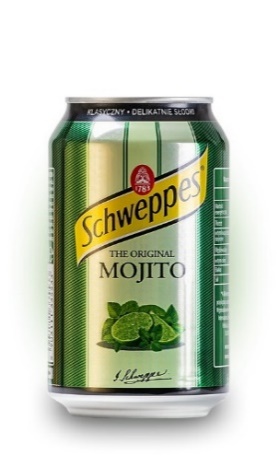 62 шт.11Кофе в зернахВид зерен-арабикаСтепень обжарки-средняяВкус-орех, шоколадУпаковка-мягкая алюминиевая упаковкаСостав-100% арабикаДополнительная информация регион произрастания: Латинская АмерикаСрок хранения не должен првышать-8 месяцев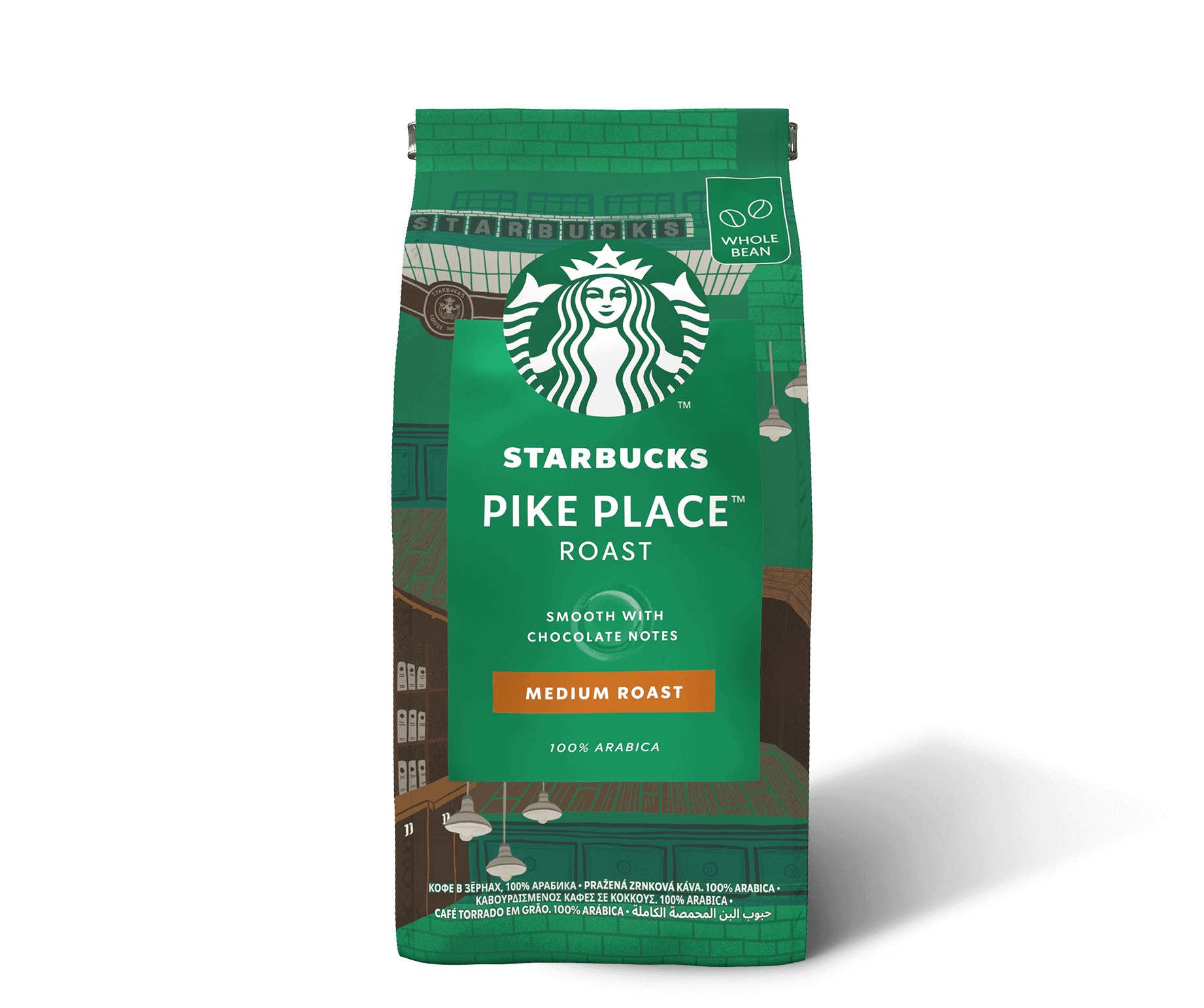 62 шт.12Чай в подарочной жестяной банке - Праздничная коллекция "Морозный день" Вид чая – черный. Чай черный цейлонский байховый листовый, в красивой жестяной банкеСостав: Чай черный цейлонский байховый листовой, кусочки манго и клюквы, лепестки василька, ароматизатор клюквы. Вес: 85 гр.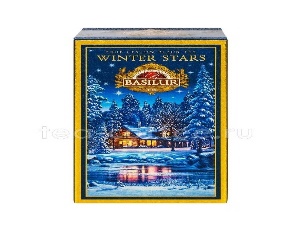 62 шт.Лот №2 – Аксессуары для оформления Лот №2 – Аксессуары для оформления Лот №2 – Аксессуары для оформления Лот №2 – Аксессуары для оформления №Подробное описание товаровКол-во,1Плетенная корзина подарочнаяцвет: белыйПараметры:40*32 (Д*Ш)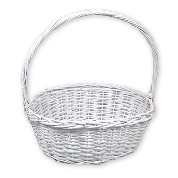 62 шт.2Подарочная прозрачная упаковка для плетенной корзины целлофан Размер:60*50 (Д*Ш)62 шт.3Атласная лента, в ширину 3 см. с логотипом компанииЦвет зеленый и фиолетовый62 шт.Для зачисления Кыргызских сомовДля зачисления Кыргызских сомовFor transfer of US dollars Intermediary Bank(Банк-посредник):56А:Kookmin Bank, Seoul, South Korea SWIFT: CZNBKRSEBank of Beneficiary(Банк получателя):57A:ОАО “Айыл Банк”, г. Бишкек, Кыргызская РеспубликаOAO AIYL BANK, Kyrgyz Republic, Bishkek SWIFT: AIYLKG22Номер счета: 7C78USD013Beneficiary Name (Получатель):59:ЗАО "Альфа Телеком",Счет № 1350100027537623   БИК: 135001Beneficiary Name: CJSC Alfa TelecomBeneficiary account:  NO.1350100022480485Address: KYRGYZSTAN, Bishkek, Suyumbaeva 123Purpose of payment(Назначение платежа):70:- Гарантийное обеспечение конкурсной заявки; - Гарантийное обеспечение исполнения договора от ____ №____;  В назначении указать: за что, р/счет и наименование компании. Например: Account replenishment, FOR FURTHER CREDIT TO ACCOUNT. NO.1350100022480485 CJSC Alfa Telecom  USDКОНКУРСНАЯ ЗАЯВКАКОМУ: ЗАО «Альфа Телеком» На Приглашение № ____ от «___» ________________2023 г. ОТ: ____________________________________________________________________________________                                        (наименование поставщика)Лот №___ - ____________Срок поставки составляет: 15 (пятнадцать) календарных дней с даты заключения договора.В цену, указанную поставщиком, должны быть включены все налоги, сборы и другие платежи, взимаемые в соответствии с законодательством Кыргызской Республики, накладные затраты, транспортные и другие затраты поставщика. *Сумма НДС в графах заполняется поставщиком, только в случае если он является плательщиком НДС в Кыргызской Республике на момент подачи конкурсной заявки.Данная конкурсная заявка действительна в течение 60 (шестидесяти) календарных дней с даты вскрытия конкурсных заявок. Подавая настоящую конкурсную заявку, выражаем свое согласие заключить договор (в случае признания конкурсной заявки, выигравшей) на условиях, обозначенных в Требованиях к закупке и по форме Договора согласно приложению 3 к Приглашению. В случае принятия нашей Конкурсной заявки, мы обязуемся предоставить гарантийное обеспечение исполнения Договора на сумму ________________________________________________, для надлежащего выполнения Договора и в сроки, указанные в Конкурсной документации.Также подавая конкурсную заявку подтверждаем и гарантируем свою правоспособность, наличие регистрации в установленном законодательством порядке, а также наличие необходимых разрешительных документов на осуществление нашей деятельности. Гарантируем, что лицо, подписавшее настоящую конкурсную заявку, обладает всеми необходимыми полномочиями на ее подписание. Срок поставки составляет: 15 (пятнадцать) календарных дней с даты заключения договора.В цену, указанную поставщиком, должны быть включены все налоги, сборы и другие платежи, взимаемые в соответствии с законодательством Кыргызской Республики, накладные затраты, транспортные и другие затраты поставщика. *Сумма НДС в графах заполняется поставщиком, только в случае если он является плательщиком НДС в Кыргызской Республике на момент подачи конкурсной заявки.Данная конкурсная заявка действительна в течение 60 (шестидесяти) календарных дней с даты вскрытия конкурсных заявок. Подавая настоящую конкурсную заявку, выражаем свое согласие заключить договор (в случае признания конкурсной заявки, выигравшей) на условиях, обозначенных в Требованиях к закупке и по форме Договора согласно приложению 3 к Приглашению. В случае принятия нашей Конкурсной заявки, мы обязуемся предоставить гарантийное обеспечение исполнения Договора на сумму ________________________________________________, для надлежащего выполнения Договора и в сроки, указанные в Конкурсной документации.Также подавая конкурсную заявку подтверждаем и гарантируем свою правоспособность, наличие регистрации в установленном законодательством порядке, а также наличие необходимых разрешительных документов на осуществление нашей деятельности. Гарантируем, что лицо, подписавшее настоящую конкурсную заявку, обладает всеми необходимыми полномочиями на ее подписание. ФИОНаправлениеТел.e-mailАкматова Ж.Э.Спец.по продвижению продуктов0550905336zhiakmatova@megacom.kg«ПОКУПАТЕЛЬ»ЗАО «Альфа Телеком»720040 г. Бишкек, ул. Суюмбаева, 123 ИНН 00406200910056Код 999 УГКНС по ККНОКПО 26611735БИК: 109018Бишкекский центральный филиалОАО «Оптима Банк»р/с 1091820192530113Реквизиты для ГОИД:Банк: ОАО «Айыл Банк»г. Бишкек, Кыргызская Республика,Получатель: ЗАО «Альфа Телеком»Счет № 1350100027537623БИК: 135001ИНН: 00406200910056Назначение платежа: за ГОИД по конкурсу на поставку ________Генеральный директор________________ Куренкеев А. С.«ПОСТАВЩИК» Генеральный директор__________________№ Наименование товаровПодробное описание товаровКол-во, штукЦена за ед.Общая цена с НДС1Подарочные корзины с наполнением1Подарочные корзины с наполнением1Подарочные корзины с наполнением1Подарочные корзины с наполнением1Подарочные корзины с наполнением1Подарочные корзины с наполнением1Подарочные корзины с наполнением1Подарочные корзины с наполнением1Подарочные корзины с наполнением1Подарочные корзины с наполнением1Подарочные корзины с наполнением2Фруктовая корзина и аксессуары для оформления2Фруктовая корзина и аксессуары для оформления2Фруктовая корзина и аксессуары для оформления2Фруктовая корзина и аксессуары для оформления2Фруктовая корзина и аксессуары для оформленияИтого:Итого:Итого:Итого:Итого:3 485 530 сом«ПОКУПАТЕЛЬ»«ПОСТАВЩИК»ЗАО «Альфа Телеком»Генеральный Директор
__________________Куренкеев А. С.
_______________№ п\пНаименование ПродукцииКоличество (шт.)Цена за ед-цу, в сомахОбщая стоимость, в сомах.1.«ПОКУПАТЕЛЬ»«ПОСТАВЩИК»ЗАО «Альфа Телеком»Генеральный Директор__________________ Куренкеев А. С._______________Изображение сигнального образцаПоставщик:____________________М.П.Покупатель:ЗАО «Альфа Телеком»Генеральный директор

__________________Куренкеев А. С.М.П.